3GPP TSG RAN #103			RP-240715Maastricht, Netherlands, March 18 – 21, 2024Title:	Moderator's summary for discussion on Demodulation performance requirements enhancementsSource:	Moderator (vivo)IntroductionThis document summarizes the proposals on Release 19 WID on demodulation performance requirements enhancements under agenda 9.1.4.5 in RAN #103 meeting. Submitted contributions in RAN #103 for agenda 9.1.4.5 are listed as below: In RP-240019, baseline objectives for demodulation performance requirements is provided as below: 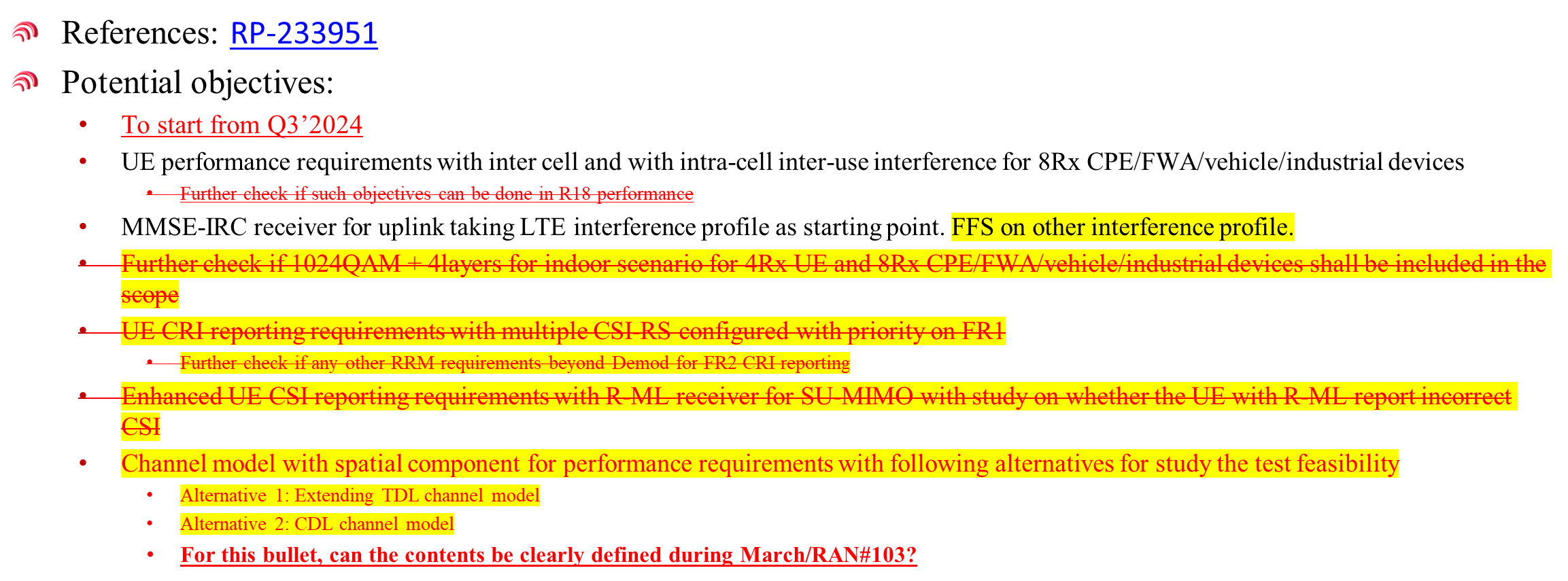 Summary of contributions on Demodulation topics In the below table, companies view on candidate objectives are summarized. Also, these are several papers indicate the additional topics/objectives, i.e., objectives #4, #5 and #6. Based on the baseline objectives provided by RAN and RAN4 chair, moderator suggest not to consider these objectives in this summary. Moderator recommendation on detailed objectives In RAN #103 meeting, moderator suggest to focus on the recommended detailed objectives during the offline session. Meanwhile, moderator proposed draft WID RP-240726 with justifications and other aspects of WID. Companies are suggested to discuss the wording of justification and other aspects in the draft WID. Based on the discussion outcome from this summary, moderator will update the objectives accordingly. For UE performance for 8Rx and BS performance with inter-cell interference, these are several bullets and sub-bullets with square brackets. In moderator understanding, these bullets require further discussions in RAN #103 meeting to finalize the detailed objectives. On spatial channel modelling, it is moderator observation that different companies showed different view on whether to study the TDL channel extension or spatial channel model using the tuned repeatable spatial channel model of TR38.827 as the basis. Moderator lists these two options in the recommended objectives which are supposed to converge during the discussions. Related performance requirements based on the outcome of channel model discussion can be discussed later. Moderator’s recommendation before the meeting (To be revised during the offline sessions) RP-240069Proposals on Demodulation topics for Rel-19NTT DOCOMO, INC.RP-240254Way Forward on Spatial Channel Modelling in Rel-19BT, Nokia, AT&T, Bell Mobility, Bouygues Telecom, Deutsche Telekom, Ericsson, Intel, Keysight, KT Corp., Orange, Rohde & Schwarz, SK Telecom, Telecom Italia, Telenor, Telia Company, Telstra, T-Mobile USA, Verizon, VodafoneRP-240261Demodulation topics for Rel-19NokiaRP-240334Views on Demo topics for Rel-19Qualcomm IncorporatedRP-240352Views on RAN4 Rel-19 demodulation requirement enhancementChina TelecomRP-240379Views on the scope of R19 demodulation topicsSamsungRP-240433Views on Demodulation topics for Rel-19Huawei, HiSiliconRP-240455MediaTek Views on RAN4 Rel-19: DemodMediaTek Inc.RP-240473Views on Rel-19 Demod enhancementZTE, SanechipsRP-240484Views on RAN4 Demodulation packageEricsson RP-240493Apple’s view on RAN4 led Demod enhancement for Rel-19AppleRP-240546Views on Rel-19 RAN4 Demodulation topicsIntel CorporationCandidate objectives for Rel-19 and supporting companiesDetails of objectives1 UE performance requirements for 8RxSupporting companies:CTC, Qualcomm, Huawei, MTK (with reasonable SINR), Ericsson, Apple, ZTENot support:Intel (Low priority), Nokia (Introduce improved channel modelling before introducing further 8Rx requirements)Proposed objectives:Define the following UE performance requirements for 8Rx CPE/FWA/vehicle/industrial devices:PDSCH demodulation and CQI reporting requirements with inter-cell interference with MMSE-IRC receiver[Interference profile: Reuse the Rel-17 interference profiles for 2/4Rx UE as starting point] - Huawei, Ericsson, ApplePDSCH demodulation requirements with intra-cell inter-user interference with MMSE-IRC receiver[FFS: PDSCH requirements with link adaptionConsider 4 MIMO layers as starting point] - Huawei[The above performance requirements are release independent from Rel-18] - Huawei, [CTC][FFS: This objective is expected to be completed by RAN#107.] - Ericsson2BS demodulation requirements with MMSE-IRC advanced receiverSupporting companies:CTC, DCM, Samsung, ZTE, Ericsson, Apple, IntelNot support:HuaweiProposed objectives:Define BS performance requirements with inter-cell interference based on the following parameters:Receiver type: MMSE-IRC receiver [With DMRS based interference covariance estimation] - SamsungFocus on FR1 - DCM, Intel[PUSCH as high priority] - Samsung, DCM[Homogeneous deployment as high priority] - DCM[Focus on slot-based transmission and aligned SCS among cells] - SamsungReuse LTE interference profile in TR 36.884 as a starting point. Other interference profiles are not precluded.3Channel model with spatial componentSupporting companies:BT, AT&T, Bell Mobility, Bouygues Telecom, Deutsche Telekom, Ericsson, Intel, Keysight, KT Corp., Orange, Rohde & Schwarz, SK Telecom, Telecom Italia, Telenor, Telia Company, Telstra, T-Mobile USA, Verizon, Vodafone, NokiaNot support:CTC: Not for Rel-19, can be considered in Rel-20.Qualcomm, Huawei: Feasibility study should be prioritized.Samsung, MTK, Apple: If needed study TDL extension for Rel-19 performance part instead of CDL modelling.ZTE: Should be led by RAN1 in the channel model SID.Proposed objectives:Option 1: Study Item to identify and define practical spatial channel modelling methodology for RAN4 demodulation and CSI reporting requirementsUse the tuned repeatable spatial channel model of TR38.827 as the basis and identify any necessary changes.Methodology shall be applicable to SU-MIMO as well as being extended to be applicable to MU-MIMO.Verify test methodology feasibility including test complexity and achievable results uncertainty. The test complexity shall not be significantly increased.The methodology shall include both FR1 and FR2Proposed objectives (If this objective will be included in Rel-19):Option 2: Study TDL extension for Rel-19 performance part instead of CDL modelling (Apple, Samsung, MTK)Option 3: Combine with objective #1, i.e., Define PDSCH demodulation requirements for channel model with spatial component, under intra-cell inter-user interference for 8Rx CPE/FWA/vehicle/industrial devices (CTC)4CRI Reporting RequirementsSupporting companies:Apple, Intel (Medium priority)Proposed objectives:Study the framework and methodology for CRI reporting requirementsRe-use the LTE CRI reporting framework as a starting pointDefine CRI reporting requirements with multiple CSI-RS configuredModerator note：this objective will NOT discussed in summary 51024QAM + 4layersNot support:Apple, Intel (low priority)Moderator note：this objective will NOT discussed in summary6CQI report for R-ML SU-MIMO receiverNot support:Apple, Intel (low priority)Moderator note：this objective will NOT discussed in summaryDefine the following UE performance requirements for 8Rx CPE/FWA/vehicle/industrial devices:PDSCH demodulation and CQI reporting requirements with inter-cell interference with MMSE-IRC receiverReuse the Rel-17 interference for 2/4Rx UEPDSCH demodulation requirements with intra-cell inter-user interference with MMSE-IRC receiverReuse the existing interference for 2/4Rx UEDefine performance requirements with inter-cell interference based on the following assumptions:Receiver type: MMSE-IRC receiver [Focus on slot-based transmission and aligned SCS among cells]Reuse LTE interference profile in TR 36.884 as starting point. Other interference profiles are not precluded.